Загальноосвітня школа І-ІІІ ступенів імені Володимира Мельника с. Чорнижвул. Шкільна 1, с. Чорниж Маневицький р-н, Волинська обл. 44680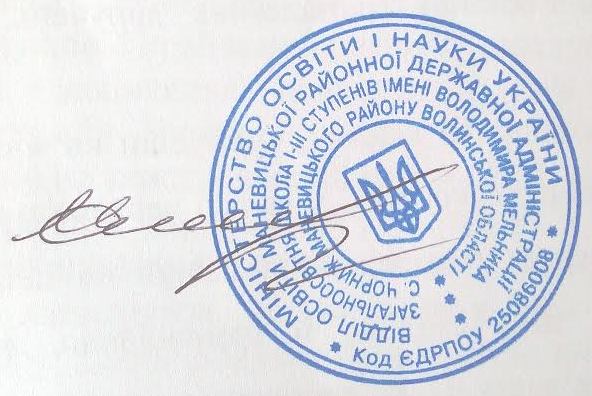 Тел. /факс:   (03376) 9-61-40,е-mail: cudorchykchornug@gmail.com30.04.2020р. № 128                                                                 Код ЄДРПОУ 25086008ЗАТВЕРДЖУЮДиректор 		М. СидорчукГрафік проведення підсумкових контрольних робіт2019-2020 н. р.Травень                                 Дата                          ПІБ                                 Дата                          ПІБ040506070811121314151819202122Оніщук В. С.3кл.літ. чит.3кл.укр. мова3кл.матем.Кирилюк Г. Ю.3кл.природ.Павлюк Г. І.4кл.укр. мова4кл.матем.4кл.літ. чит.Бурик С. А.8кл.геогр.11кл.геогр.7кл.геогр.9кл.геогр.4кл.природ.Калькова Л. М.10кл.геогр.6кл.геогр.5кл.природ.Ярмолюк С. О.8кл.укр. мова7кл.укр. мова6кл.укр. моваКовальчук С. В.10 кл.укр. літ.10кл.укр. мова6кл.укр. мова11кл.укр. мова11 кл.укр. літ.Бурик М. М.9кл.укр. мова5 кл.укр. літ.9кл.укр. літ.5кл.укр. моваСидорчук М. М.7кл.заруб.6кл.заруб.11кл.заруб.Шлай М. В.5кл.заруб. 9кл.заруб.8кл.заруб.10кл.заруб.Вознюк Г. А.8кл.вс. іст.11 кл. вс. іст.7кл.вс. іст.8кл..іст.Укр. 5кл..іст.7кл..іст.Укр. 9кл..іст.Укр.9кл.вс. іст.6кл..іст. 11кл..іст.Укр.Оніщук Г. Ф.10кл.вс.іст.10кл..іст.Укр.10кл.гром.осв.Дручок Л. М.11кл.геом.9кл.геом.8кл.геом.11кл.алг.5кл. матем. 8кл.алг.9кл.алг.Оніщук А. М.7кл.геом.10кл.геом.7кл.алг.10кл.алг6кл.матем.7кл.фіз.Бутеєць Н. М.10кл.інф.7кл.інф.11кл.інф.9кл.інф.10кл.фіз.5кл.інф. 8кл.фіз.11кл.фіз.6кл.інф.8кл.інф.Демчук Л. М.11кл. біол.8кл. біол.9кл. біол.6кл. біол7кл. біолКозловська Т. С.8кл.англ4кл.англ.11кл.англ6кл.англ9кл.англ5кл.англГлавацька М. С.10кл.англ.7кл.англ.6кл.англ.Панасюк Л. А.9кл.хімія7кл.хімія8кл.хімія11кл.астроном.11кл.хімія10кл.хімія